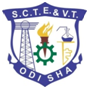 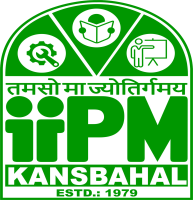  IIPM SCHOOL OF ENGINEERIN AND TECHNOLOGY     LESSON PLAN: 2023-24                    REFRIGERATION AND AIR CONDITIONINGBranch 		: Mechanical                                  			 Semester:  5th Duration 		: 60Faculty name 	: Saritprava SahooSYLLABUSTEXT BOOKS& OTHER REFERENCES BOOKSObjective                : Comfort is the basic requirement of customers and machines through air conditioning & hence learning the concept of air-conditioning and methods of air-conditioning facilities quality design of air conditioning. Learning Outcome    : Understanding effectiveness ofWorking of open & closed air system of air refrigeration system.Working and construction of compressor, Condenser, evaporator, expansion valve used for air conditioning and refrigeration. Vapor Compression refrigeration system and Vapor Absorption refrigeration system.Different refrigerants properties and equipment for air conditioning.Cooling load for the specified requirementFaculty Member				HOD				Principal/ DirectorUnit – I AIR REFRIGERATION CYCLE.1.1 Definition of refrigeration and unit of refrigeration.1.2 Definition of COP, Refrigerating effect (R.E )1.3 Principle of working of open and closed air system of refrigeration.1.3.1 Calculation of COP of Bell-Coleman cycle and numerical on it.1.10Work Self Study: Concepts to Understand Thermodynamic Unit – IISIMPLE VAPOUR COMPRESSION REFRIGERATION SYSTEM2.1 schematic diagram of simple vapors2.2 Types2.2.1 Cycle with dry saturated vapors after compression.2.2.2 Cycle with wet vapors after compression.2.2.3 Cycle with superheated vapors after compression.2.2.4 Cycle with superheated vapors before compression.2.2.5 Cycle with sub cooling of refrigerant2.2.6 Representation of above cycle on temperature entropy and pressure enthalpy diagram2.2.7 Numerical on above (determination of COP,mass flow)Self Study: Conversion from Automata to Grammar and vice versaUnit – IIIVAPOUR ABSORPTION REFRIGERATION SYSTEM3.1 Simple vapor absorption refrigeration system3.2 Practical vapor absorption refrigeration system3.3 COP of an ideal vapor absorption refrigeration system3.4.Numerical on COP.Unit – IVREFRIGERATION EQUIPMENTS4.1 REFRIGERANT COMPRESSORS4.1.1 Principle of working and constructional details of reciprocating and rotary compressors.4.1.2 Centrifugal compressor only theory4.1.3 Important terms.4.1.4 Hermetically and semi hermetically sealed compressor.4.2 CONDENSERS4.2.1 Principle of working and constructional details of air cooled and water cooled condenser4.2.2 Heat rejection ratio.4.2.3 Cooling tower and spray pond.4.3 EVAPORATORS4.3.1 Principle of working and constructional details of an evaporator.4.3.2 Types of evaporator.4.3.3 Bare tube coil evaporator, finned evaporator, shell and tube evaporator.Unit – VREFRIGERANT FLOW CONTROLS, REFRIGERANTS & APPLICATION OF REFRIGERANTS5.1 EXPANSION VALVES5.1.1 Capillary tube5.1.2 Automatic expansion valve5.1.3 Thermostatic expansion valve5.2 REFRIGERANTS5.2.1 Classification of refrigerants5.2.2 Desirable properties of an ideal refrigerant.5.2.3 Designation of refrigerant.5.2.4 Thermodynamic Properties of Refrigerants.5.2.5 Chemical properties of refrigerants.5.2.6 commonly used refrigerants, R-11, R-12, R-22, R-134a, R-7175.2.7 Substitute for CFC5.3 Applications of refrigeration5.3.1 cold storage5.3.2 dairy refrigeration5.3.3 ice plant5.3.4 water cooler5.3.5 frost free refrigeratorUnit – VIPSYCHOMETRICS &COMFORT AIR CONDITIONING SYSTEMS6.1 Psychometric terms6.2 Adiabatic saturation of air by evaporation of water6.3 Psychometric chart and uses.6.4 Psychometric processes6.4.1 Sensible heating and Cooling6.4.2 Cooling and Dehumidification6.4.3 Heating and Humidification6.4.4 Adiabatic cooling with humidification6.4.5 Total heating of a cooling process6.4.6 SHF, BPF,6.4.7 Adiabatic mixing6.4.8 Problems on above.6.5 Effective temperature and Comfort chartUnit – VII7.0 AIR CONDITIONING SYSTEMS7.1 Factors affecting comfort air conditioning. .7.2 Equipment used in an air-conditioning.7.3 Classification of air-conditioning system7.4 Winter Air Conditioning System7.5 Summer air-conditioning system.7.6 Numerical on aboveText BooksText Books1.“REFRIGERATION AND AIR CONDITIONING”, R.S.Khurmi &J.K.Gopta, S.Chand.2.“REFRIGERATION AND AIR CONDITIONING”, DOMKUNDRA AND ARORA, Dhanpat Rai.Suggested / Reference BooksSuggested / Reference Books1.“REFRIGERATION AND AIR CONDITIONING” C.P ARRORA, TMH.2.“REFRIGERATION AND AIR CONDITIONING”,P.L BALLANY, KHANNAPUBLISHER.Sl.NoChapter Proposed Week for TeachingPeriodNo.Subject NameImportant Teaching PointsContent Source1I1st1Air Refrigeration CycleDefinition of Refrigeration, and unit of Refrigeration.Ton of Refrigeration Definition of COP, Refrigerating effect (R.E)Refrigeration And AirConditioning   R.S.Khurmi&J.K.Gopta2I1st2Air Refrigeration Cycle Principle of working of open and closed air system of refrigeration.Refrigeration And AirConditioning   R.S.Khurmi&J.K.Gopta3I1st3Air Refrigeration CycleBell-Coleman cycleRefrigeration And AirConditioning   R.S.Khurmi&J.K.Gopta4I1st4Air Refrigeration CycleCalculation of COP of Bell-Coleman cycleRefrigeration And AirConditioning   R.S.Khurmi&J.K.Gopta5I2nd1Air Refrigeration CycleCalculation of COP of Bell-Coleman cycleRefrigeration And AirConditioning   R.S.Khurmi&J.K.Gopta6I2nd2Air Refrigeration CycleSolved Simple NumericalRefrigeration And AirConditioning   R.S.Khurmi&J.K.Gopta7I2nd3Air Refrigeration CycleASSIGNMENTRefrigeration And AirConditioning   R.S.Khurmi&J.K.Gopta8I2nd4Air Refrigeration CycleCLASS TESTRefrigeration And AirConditioning   R.S.Khurmi&J.K.Gopta9II3rd1Simple Vapour Compression Refrigeration SystemSimple Vapour Compression Refrigeration System with schematic diagram and types10II3rd2Simple Vapour Compression Refrigeration SystemSimple Vapour Compression Refrigeration System with schematic diagram and types10II3rd2Simple Vapour Compression Refrigeration SystemCycle With Dry Saturated Vapors After Compression, with PV & TS Diagram And Determination Of COP,Mass Flow11II3rd2Simple Vapour Compression Refrigeration SystemCycle With Dry Saturated Vapors After Compression, with PV & TS Diagram And Determination Of COP,Mass Flow12II3rd3Simple Vapour Compression Refrigeration SystemSolved Simple Numerical13II3rd4Simple Vapour Compression Refrigeration SystemCycle with wet vapors after compression with PV & TS Diagram and Determination Of COP,Mass FlowRefrigeration And AirConditioning   R.S.Khurmi&J.K.Gopta14II3rd4Simple Vapour Compression Refrigeration SystemCycle with wet vapors after compression with PV & TS Diagram and Determination Of COP,Mass FlowRefrigeration And AirConditioning   R.S.Khurmi&J.K.Gopta15II3rd4Simple Vapour Compression Refrigeration SystemCycle with wet vapors after compression with PV & TS Diagram and Determination Of COP,Mass FlowRefrigeration And AirConditioning   R.S.Khurmi&J.K.Gopta16II4th1Simple Vapour Compression Refrigeration SystemSolved Simple NumericalRefrigeration And AirConditioning   R.S.Khurmi&J.K.Gopta17II4th2Simple Vapour Compression Refrigeration SystemCycle with superheated vapors after compression with PV & TS Diagram and Determination Of COP, Mass FlowRefrigeration And AirConditioning   R.S.Khurmi&J.K.Gopta18II4th3Simple Vapour Compression Refrigeration System Solved Simple NumericalRefrigeration And AirConditioning   R.S.Khurmi&J.K.Gopta19II4th4Simple Vapour Compression Refrigeration SystemCycle with superheated vapors before compression with PV & TS Diagram and Determination of COP, Mass FlowRefrigeration And AirConditioning   R.S.Khurmi&J.K.Gopta20II5th1Simple Vapour Compression Refrigeration System Solved Simple NumericalRefrigeration And AirConditioning   R.S.Khurmi&J.K.Gopta21II5th2Simple Vapour Compression Refrigeration SystemCycle with sub cooling of refrigerant with PV & TS Diagram and Determination of COP, Mass FlowRefrigeration And AirConditioning   R.S.Khurmi&J.K.Gopta22II5th3Simple Vapour Compression Refrigeration SystemSolved Simple NumericalRefrigeration And AirConditioning   R.S.Khurmi&J.K.Gopta23II5th4Simple Vapour Compression Refrigeration SystemASSIGNMENTRefrigeration And AirConditioning   R.S.Khurmi&J.K.Gopta24III6th1Vapour Absorption Refrigeration SystemCLASS TESTRefrigeration And AirConditioning   R.S.Khurmi&J.K.Gopta25III6th2Vapour Absorption Refrigeration SystemSimple vapor absorption refrigeration system with PV & TS Diagram and Determination of COPRefrigeration And AirConditioning   R.S.Khurmi&J.K.Gopta26III6th3Vapour Absorption Refrigeration SystemSolved Simple NumericalRefrigeration And AirConditioning   R.S.Khurmi&J.K.Gopta27III6th4Vapour Absorption Refrigeration SystemPractical vapor absorption refrigeration system with PV & TS Diagram and Determination of COPRefrigeration And AirConditioning   R.S.Khurmi&J.K.Gopta28III7th1Vapour Absorption Refrigeration SystemPractical vapor absorption refrigeration system with PV & TS Diagram and Determination of COPRefrigeration And AirConditioning   R.S.Khurmi&J.K.Gopta29III7th2Vapour Absorption Refrigeration SystemSolved Simple NumericalRefrigeration And AirConditioning   R.S.Khurmi&J.K.Gopta30III7th3Vapour Absorption Refrigeration SystemASSIGNMENTRefrigeration And AirConditioning   R.S.Khurmi&J.K.Gopta31III7th4Vapour Absorption Refrigeration SystemCLASS TESTRefrigeration And AirConditioning   R.S.Khurmi&J.K.Gopta32IV8th1Refrigeration EquipmentsRefrigerant Compressors:Principle of working and constructional details of reciprocating and rotary compressors Refrigeration And AirConditioning   R.S.Khurmi&J.K.Gopta33IV8th2Refrigeration EquipmentsImportant terms.Centrifugal compressor only theoryRefrigeration And AirConditioning   R.S.Khurmi&J.K.Gopta34IV8th3Refrigeration EquipmentsHermetically and semi hermetically sealed compressor.Refrigeration And AirConditioning   R.S.Khurmi&J.K.Gopta35IV4Refrigeration EquipmentsASSIGNMENT36IV9th 1Refrigeration EquipmentsCondensersPrinciple of working and constructional details of air cooled and water cooled condenserRefrigeration And AirConditioning   R.S.Khurmi&J.K.Gopta37IV9th 2Refrigeration EquipmentsCondensersPrinciple of working and constructional details of air cooled and water cooled condenserRefrigeration And AirConditioning   R.S.Khurmi&J.K.Gopta37IV9th 3Refrigeration EquipmentsHeat rejection ratio.Refrigeration And AirConditioning   R.S.Khurmi&J.K.Gopta37IV9th 4Refrigeration EquipmentsCooling tower and spray pond.Refrigeration And AirConditioning   R.S.Khurmi&J.K.Gopta38IV10th 1Refrigeration EquipmentsEvaporatorsPrinciple of working and constructional details of an evaporator.Refrigeration And AirConditioning   R.S.Khurmi&J.K.Gopta39IV10th 2Refrigeration EquipmentsEvaporatorsPrinciple of working and constructional details of an evaporator.Refrigeration And AirConditioning   R.S.Khurmi&J.K.Gopta40IV10th 3Refrigeration EquipmentsTypes of evaporator.Bare tube coil evaporator, finned evaporator, shell and tube evaporator.Refrigeration And AirConditioning   R.S.Khurmi&J.K.Gopta41IV10th 4Refrigeration EquipmentsASSIGNMENTRefrigeration And AirConditioning   R.S.Khurmi&J.K.Gopta42IV11th1Refrigeration EquipmentsASSIGNMENTRefrigeration And AirConditioning   R.S.Khurmi&J.K.Gopta43V11th2Refrigerant Flow Controls, Refrigerants & ApplicationOf RefrigerantsCLASS TESTRefrigeration And AirConditioning   R.S.Khurmi&J.K.Gopta44V11th3Refrigerant Flow Controls, Refrigerants & ApplicationOf RefrigerantsASSIGNMENTRefrigeration And AirConditioning   R.S.Khurmi&J.K.Gopta45V11th4Refrigerant Flow Controls, Refrigerants & ApplicationOf RefrigerantsREFRIGERANTSClassification of refrigerantsDesirable properties of an ideal refrigerant.Designation of refrigerant.Refrigeration And AirConditioning   R.S.Khurmi&J.K.Gopta46V12th1Refrigerant Flow Controls, Refrigerants & ApplicationOf RefrigerantsR-11, R-12, R-22, of Thermodynamic Properties and Chemical properties of refrigerants.Refrigeration And AirConditioning   R.S.Khurmi&J.K.Gopta47V13th 2Refrigerant Flow Controls, Refrigerants & ApplicationOf RefrigerantsR-134a, R-717 of Thermodynamic Properties and Chemical properties of refrigerants. Substitute for CFCRefrigeration And AirConditioning   R.S.Khurmi&J.K.Gopta48V13th 3Refrigerant Flow Controls, Refrigerants & ApplicationOf RefrigerantsASSIGNMENTRefrigeration And AirConditioning   R.S.Khurmi&J.K.Gopta49V13th 4Refrigerant Flow Controls, Refrigerants & ApplicationOf RefrigerantsApplications of refrigerationcold storagedairy refrigerationRefrigeration And AirConditioning   R.S.Khurmi&J.K.Gopta50V14th 1Refrigerant Flow Controls, Refrigerants & ApplicationOf Refrigerantsice plantwater coolerRefrigeration And AirConditioning   R.S.Khurmi&J.K.Gopta51VI14th 2Refrigerant Flow Controls, Refrigerants & ApplicationOf Refrigerantsfrost free refrigeratorASSIGNMENTRefrigeration And AirConditioning   R.S.Khurmi&J.K.Gopta51VI14th 2Refrigerant Flow Controls, Refrigerants & ApplicationOf RefrigerantsCLASS TESTRefrigeration And AirConditioning   R.S.Khurmi&J.K.Gopta523Psychometrics &Comfort Air Conditioning SystemsPsychometric termsAdiabatic saturation of air by evaporation of waterPsychometric chart and uses.Refrigeration And AirConditioning   R.S.Khurmi&J.K.Gopta534Psychometrics &Comfort Air Conditioning SystemsPsychometric processes ofSensible heating and Cooling Cooling and DehumidificationRefrigeration And AirConditioning   R.S.Khurmi&J.K.Gopta5415th 1Psychometrics &Comfort Air Conditioning SystemsSolve simple numericalRefrigeration And AirConditioning   R.S.Khurmi&J.K.Gopta5515th 2Psychometrics &Comfort Air Conditioning SystemsPsychometric processes ofHeating and HumidificationAdiabatic cooling with humidification  Refrigeration And AirConditioning   R.S.Khurmi&J.K.Gopta5615th 3Psychometrics &Comfort Air Conditioning SystemsSolve simple numericalRefrigeration And AirConditioning   R.S.Khurmi&J.K.Gopta5715th 4Psychometrics &Comfort Air Conditioning SystemsPsychometric processes ofTotal heating of a cooling processSHF, BPFAdiabatic mixingRefrigeration And AirConditioning   R.S.Khurmi&J.K.Gopta5816th1Psychometrics &Comfort Air Conditioning SystemsSolve simple numericalRefrigeration And AirConditioning   R.S.Khurmi&J.K.Gopta5916th2Psychometrics &Comfort Air Conditioning SystemsEffective temperature and Comfort chartRefrigeration And AirConditioning   R.S.Khurmi&J.K.Gopta5916th3Psychometrics &Comfort Air Conditioning SystemsASSIGNMENTRefrigeration And AirConditioning   R.S.Khurmi&J.K.Gopta5916th4Psychometrics &Comfort Air Conditioning SystemsCLASS TESTRefrigeration And AirConditioning   R.S.Khurmi&J.K.Gopta60VII17th1Air Conditioning SystemsFactors affecting comfort air conditioning. .Equipment used in an air-conditioning.Refrigeration And AirConditioning   R.S.Khurmi&J.K.Gopta61VII17th2Air Conditioning SystemsFactors affecting comfort air conditioning. .Equipment used in an air-conditioning.Refrigeration And AirConditioning   R.S.Khurmi&J.K.Gopta62VII17th3Air Conditioning SystemsClassification of air-conditioning systemRefrigeration And AirConditioning   R.S.Khurmi&J.K.Gopta63VII17th4Air Conditioning SystemsWinter Air Conditioning SystemRefrigeration And AirConditioning   R.S.Khurmi&J.K.Gopta63VII18th1Air Conditioning SystemsSummer air-conditioning system.Refrigeration And AirConditioning   R.S.Khurmi&J.K.Gopta64VII18th2Air Conditioning SystemsSolve simple numericalRefrigeration And AirConditioning   R.S.Khurmi&J.K.Gopta65VII18th3Air Conditioning SystemsASSIGNMENTRefrigeration And AirConditioning   R.S.Khurmi&J.K.Gopta66VII18th4Air Conditioning SystemsCLASS TESTRefrigeration And AirConditioning   R.S.Khurmi&J.K.Gopta